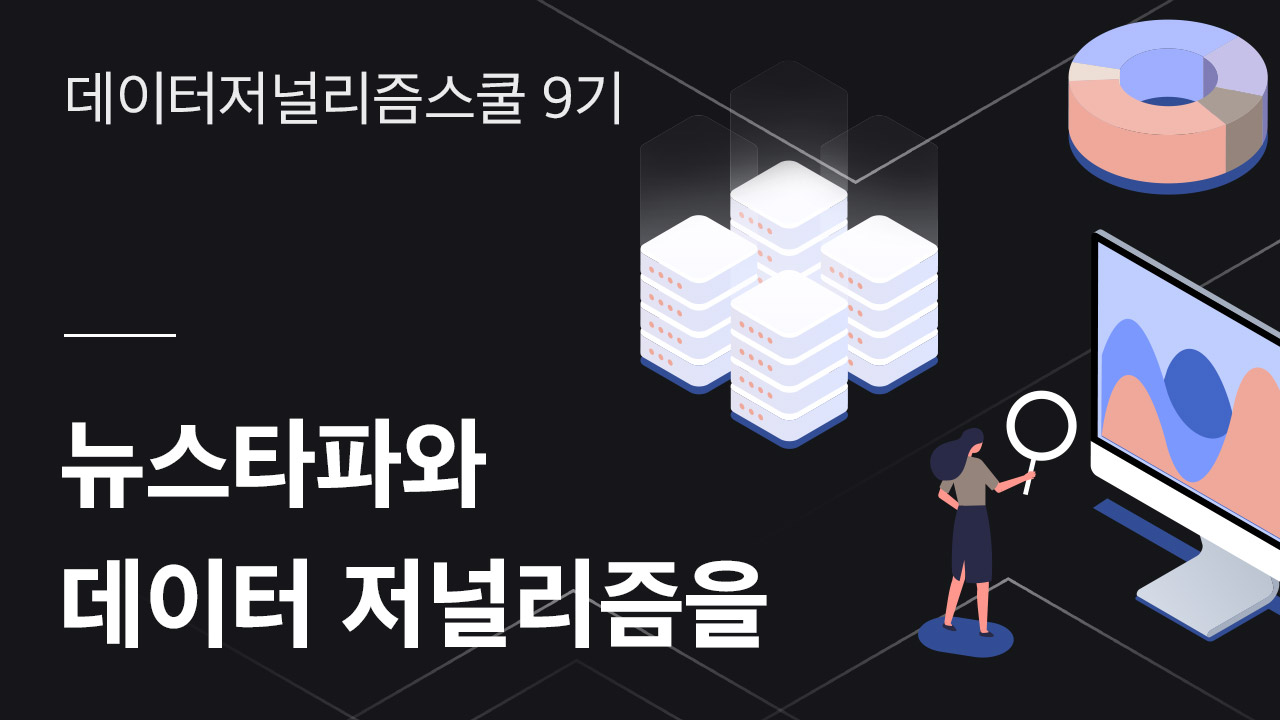 아홉 번째 뉴스타파 데이터저널리즘 온라인 스쿨(이하 ‘데이터 스쿨’) 수강생을 모집합니다. 데이터 스쿨은 뉴스타파 데이터팀 기자들이 강의하는 수준 높은 데이터저널리즘 교육입니다. 지금까지 총 389명이 교육을 수료했습니다. 이번 9기 데이터 스쿨은 10월 27일(수) 시작해 내년 1월 23일(일)까지 12주 동안 온라인으로 진행합니다. 데이터저널리즘의 일반 개론부터 정보공개 청구, 데이터 수집, 정제, 분석, 시각화, 파이썬까지 두루 배울 수 있습니다. 공익적 사회 환원 사업인 <뉴스타파 데이터저널리즘 스쿨> 무료 운영 뉴스타파함께재단(이사장 김중배)은 더 좋은 언론 생태계를 만들고 미래 언론인을 양성하기 위해 데이터 스쿨을 무료 운영합니다. 누구나 수강할 수 있습니다.(뉴스타파가 ‘데이터 저널리즘 스쿨’을 모두 개방한 까닭은?)뉴스타파 데이터팀 기자와 함께 배우는 <데이터저널리즘 교육>최신 이론과 탐사보도 경험을 겸비한 뉴스타파 데이터팀 기자들이 강의하고 피드백을 드립니다. 수강생은 ‘구글 클래스룸’으로 들어와 강의를 듣고 과제를 내고 퀴즈를 풀며 학습을 진행합니다. 또 궁금한 사항을 묻고 데이터팀 기자로부터 학습 평가를 받습니다.  수강 신청 혜택 ▶뉴스타파 데이터팀 기자의 코칭▶구글 클래스룸 초대 및 텍스트 교재 제공▶실습용 파일 제공▶과제 제출과 평가 피드백▶심화학습 수강 (파이썬 강의)▶수료증 발급-교육 안내-대상데이터저널리즘과 탐사보도에 관심이 있는 모든 시민교육데이터저널리즘 개론탐사보도를 위한 리서치탐사보도를 위한 정보공개 청구데이터 수집데이터 정제데이터 분석데이터 시각화의 이해데이터 시각화 실습파이썬 기초 (수강 신청한 교육생에 한해 제공)     	(8기 온라인 교육 과정과 내용은 동일합니다.)수강 방법학습 플랫폼 : 구글 클래스룸학습 기간 : 2021년 10월 27일(수) ∼ 2022년 1월 23일(일), 12주신청 기간 : 10월 7일(목) ∼ 10월 24일(일) 자정신청 방법 : 데이터 스쿨 온라인 수강 신청하기문의 : 뉴스타파함께재단 사무국 djschool@newstapa.org  / 02-6956-3665뉴스타파 데이터저널리즘 스쿨이 궁금하다면 아래 뉴스를 참고하세요.코랩, 스프레드시트, ‘판다에서 비단뱀’까지…12주간 데이터저널리즘 ‘랜선여행’수료생 인터뷰 : “공짜로 듣기엔 너무 미안했어요”뉴스타파함께재단은 좋은 언론 생태계를 만들고 위해 미래의 언론인 교육에 앞장서고 있습니다. 뉴스타파와 함께재단의 저널리즘 교육 프로젝트를 후원해 주세요.